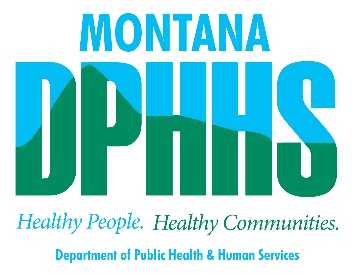 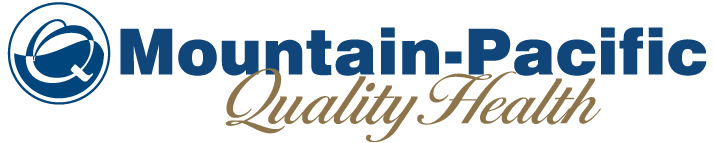 eCQI Project Management ChecklistTop Level TasksSub TasksDate CompleteCommentsIdentify Project ScopeIdentify outcome measure(s)Establish baseline data/ confirm EHR workflow to support outcome measureDocument project scopeSelect Project TeamDocument roles and responsibilities on project scopeCreate Change LogBrainstorm list of possible changesReview possible EHR functionality and clinical workflow changesPrioritize change backlogDocument change backlog on project scope documentCreate Sprint BacklogIdentify changed to be included in sprintCreate plan-do-study-act (PDSA) documentPerform PDSA CycleDocument PDSA findings (update PDSA document)Perform Sprint ReviewReview and update change backlogContinue Sprint/PDSA Cycle (as needed)Project goals are metStabilize/SpreadIdentify ongoing tracking of improvementCreate implementation planClose ProjectDocument lessons learned and best practices to be used on future eCQI projects